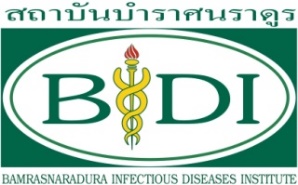 แบบรายงาน ความก้าวหน้าของการวิจัย (PROGRESS REPORT)รหัสโครงการ......................................ชื่อโครงการวิจัย(ไทย)......................................................................................................................................................ชื่อโครงการวิจัย (English) ……………..........................................................................................................................ผู้วิจัย  ............................................................................................แหล่งทุน..................................................................หมายเหตุ  ถ้าข้อ 6 – 8 ตอบว่า มี ในข้อใดข้อหนึ่งให้แนบแบบรายงานเหตุการณ์ไม่พึงประสงค์ชนิดร้ายแรง (RF 8.3_2565), หรือแบบรายงานส่วนแก้ไขเพิ่มเติมโครงร่างการวิจัย (RF 8.1_2565) และรายงานการเบี่ยงเบนหรือไม่ปฏิบัติตามโครงร่างการวิจัย (RF 8.5_2565) ให้คณะกรรมการพิจารณาโครงการวิจัยสถาบันบำราศนราดูร พิจารณาด้วย						ลงชื่อผู้วิจัย  ....................................................................                                             (                                                 )                                          	วันที่ ……......../............./...............วันที่ได้รับการรับรองโครงร่างการวิจัยจากคณะกรรมการจริยธรรมการวิจัยฯ ครั้งแรก   ......./............../.............. วันที่รับรองโครงร่างการวิจัยจากคณะกรรมการจริยธรรมการวิจัยฯ  ครั้งล่าสุด            …......./............../.............. ความถี่ในการรายงานความก้าวหน้าที่คณะกรรมการได้กำหนดไว้     1 ปี    6 เดือน   อื่นๆ ระบุ ...........กำหนดวันส่งรายงานความก้าวหน้า   ……......../............../...............  วันที่ได้รับการรับรองโครงร่างการวิจัยจากคณะกรรมการจริยธรรมการวิจัยฯ ครั้งแรก   ......./............../.............. วันที่รับรองโครงร่างการวิจัยจากคณะกรรมการจริยธรรมการวิจัยฯ  ครั้งล่าสุด            …......./............../.............. ความถี่ในการรายงานความก้าวหน้าที่คณะกรรมการได้กำหนดไว้     1 ปี    6 เดือน   อื่นๆ ระบุ ...........กำหนดวันส่งรายงานความก้าวหน้า   ……......../............../...............  วันที่ได้รับการรับรองโครงร่างการวิจัยจากคณะกรรมการจริยธรรมการวิจัยฯ ครั้งแรก   ......./............../.............. วันที่รับรองโครงร่างการวิจัยจากคณะกรรมการจริยธรรมการวิจัยฯ  ครั้งล่าสุด            …......./............../.............. ความถี่ในการรายงานความก้าวหน้าที่คณะกรรมการได้กำหนดไว้     1 ปี    6 เดือน   อื่นๆ ระบุ ...........กำหนดวันส่งรายงานความก้าวหน้า   ……......../............../...............  วันที่รายงานความก้าวหน้า       …........../............./..................  (ครั้งที่ ................)   ส่งรายงานความก้าวหน้าตามกำหนด        ส่งรายงานความก้าวหน้าล่าช้ากว่ากำหนด   (กรณีส่งช้ากว่ากำหนดให้อธิบายรายละเอียดกิจกรรมการวิจัย จากวันที่สิ้นสุดการรับรองถึงวันที่ส่งรายงานมาให้ครบถ้วนด้วย และให้ส่งรายงานการเบี่ยงเบน 
(RF 08.5_2565) มาให้คณะกรรมการฯพิจารณา) รายละเอียด ...............................................วันที่รายงานความก้าวหน้า       …........../............./..................  (ครั้งที่ ................)   ส่งรายงานความก้าวหน้าตามกำหนด        ส่งรายงานความก้าวหน้าล่าช้ากว่ากำหนด   (กรณีส่งช้ากว่ากำหนดให้อธิบายรายละเอียดกิจกรรมการวิจัย จากวันที่สิ้นสุดการรับรองถึงวันที่ส่งรายงานมาให้ครบถ้วนด้วย และให้ส่งรายงานการเบี่ยงเบน 
(RF 08.5_2565) มาให้คณะกรรมการฯพิจารณา) รายละเอียด ...............................................วันที่รายงานความก้าวหน้า       …........../............./..................  (ครั้งที่ ................)   ส่งรายงานความก้าวหน้าตามกำหนด        ส่งรายงานความก้าวหน้าล่าช้ากว่ากำหนด   (กรณีส่งช้ากว่ากำหนดให้อธิบายรายละเอียดกิจกรรมการวิจัย จากวันที่สิ้นสุดการรับรองถึงวันที่ส่งรายงานมาให้ครบถ้วนด้วย และให้ส่งรายงานการเบี่ยงเบน 
(RF 08.5_2565) มาให้คณะกรรมการฯพิจารณา) รายละเอียด ...............................................การขอต่ออายุการรับรองโครงร่างการวิจัย (ครั้งละไม่เกิน 1 ปี)	 ขอต่ออายุการรับรอง         ไม่ขอ เนื่องจากการรับรองยังไม่หมดอายุ        ไม่ขอ เนื่องจากการวิจัยสิ้นสุดแล้ว (ให้ส่งแบบรายงานสรุปผลการวิจัย Final Report
(RF 08.6_2565)การขอต่ออายุการรับรองโครงร่างการวิจัย (ครั้งละไม่เกิน 1 ปี)	 ขอต่ออายุการรับรอง         ไม่ขอ เนื่องจากการรับรองยังไม่หมดอายุ        ไม่ขอ เนื่องจากการวิจัยสิ้นสุดแล้ว (ให้ส่งแบบรายงานสรุปผลการวิจัย Final Report
(RF 08.6_2565)การขอต่ออายุการรับรองโครงร่างการวิจัย (ครั้งละไม่เกิน 1 ปี)	 ขอต่ออายุการรับรอง         ไม่ขอ เนื่องจากการรับรองยังไม่หมดอายุ        ไม่ขอ เนื่องจากการวิจัยสิ้นสุดแล้ว (ให้ส่งแบบรายงานสรุปผลการวิจัย Final Report
(RF 08.6_2565)การพิจารณาหรือการดำเนินงานของโครงการวิจัย มีลักษณะดังต่อไปนี้หรือไม่ เป็นโครงการวิจัยที่เคยพิจารณาแบบเร่งด่วน เมื่อคณะกรรมการให้การรับรอง เป็นโครงการวิจัยที่  (1) ปิดการรับอาสาสมัครใหม่แล้ว, (2) อาสาสมัครที่อยู่ในโครงการวิจัยทุกรายได้ดำเนินการทำกิจกรรมหรือหัตถการต่างๆของโครงการฯ ครบถ้วนเรียบร้อยแล้ว , และ (3) การดำเนินการของโครงการวิจัยที่เหลืออยู่คือ การติดตามระยะยาวกับอาสาสมัคร เป็นโครงการวิจัยที่ยังไม่มีอาสาสมัครคัดเลือกเข้าโครงการวิจัย และ ไม่มีข้อมูลความเสี่ยงเพิ่มขึ้น เป็นโครงการวิจัยที่มีการดำเนินงานวิจัยที่เหลืออยู่ คือ การวิเคราะห์ข้อมูล ไม่มีคุณสมบัติตรงตามรายการข้างต้นการพิจารณาหรือการดำเนินงานของโครงการวิจัย มีลักษณะดังต่อไปนี้หรือไม่ เป็นโครงการวิจัยที่เคยพิจารณาแบบเร่งด่วน เมื่อคณะกรรมการให้การรับรอง เป็นโครงการวิจัยที่  (1) ปิดการรับอาสาสมัครใหม่แล้ว, (2) อาสาสมัครที่อยู่ในโครงการวิจัยทุกรายได้ดำเนินการทำกิจกรรมหรือหัตถการต่างๆของโครงการฯ ครบถ้วนเรียบร้อยแล้ว , และ (3) การดำเนินการของโครงการวิจัยที่เหลืออยู่คือ การติดตามระยะยาวกับอาสาสมัคร เป็นโครงการวิจัยที่ยังไม่มีอาสาสมัครคัดเลือกเข้าโครงการวิจัย และ ไม่มีข้อมูลความเสี่ยงเพิ่มขึ้น เป็นโครงการวิจัยที่มีการดำเนินงานวิจัยที่เหลืออยู่ คือ การวิเคราะห์ข้อมูล ไม่มีคุณสมบัติตรงตามรายการข้างต้นการพิจารณาหรือการดำเนินงานของโครงการวิจัย มีลักษณะดังต่อไปนี้หรือไม่ เป็นโครงการวิจัยที่เคยพิจารณาแบบเร่งด่วน เมื่อคณะกรรมการให้การรับรอง เป็นโครงการวิจัยที่  (1) ปิดการรับอาสาสมัครใหม่แล้ว, (2) อาสาสมัครที่อยู่ในโครงการวิจัยทุกรายได้ดำเนินการทำกิจกรรมหรือหัตถการต่างๆของโครงการฯ ครบถ้วนเรียบร้อยแล้ว , และ (3) การดำเนินการของโครงการวิจัยที่เหลืออยู่คือ การติดตามระยะยาวกับอาสาสมัคร เป็นโครงการวิจัยที่ยังไม่มีอาสาสมัครคัดเลือกเข้าโครงการวิจัย และ ไม่มีข้อมูลความเสี่ยงเพิ่มขึ้น เป็นโครงการวิจัยที่มีการดำเนินงานวิจัยที่เหลืออยู่ คือ การวิเคราะห์ข้อมูล ไม่มีคุณสมบัติตรงตามรายการข้างต้นรายละเอียดความก้าวหน้า (Progression) ของโครงการวิจัยวันที่เริ่มโครงการวิจัย ............/.........../.............    จำนวนผู้เข้าร่วมการวิจัยที่วางแผนไว้  ....................คน      มีอาสาสมัครที่ลงนามให้คำยินยอม ............... คน    มีอาสาสมัครที่เข้าร่วมโครงการวิจัย (eligible) ................. คนมีอาสาสมัครที่ติดตามอยู่ในโครงการฯ ............... คน      ผู้เข้าร่วมที่สิ้นสุดการศึกษาแล้ว  ……................... คน       ผู้เข้าร่วมที่ออกจากการศึกษาก่อนเวลา ..................คน (ระบุรายละเอียดในแต่ละราย ถ้ามี)..........	มีอาสาสมัครที่เสียชีวิตขณะอยู่ในโครงการฯ ............... คน (ระบุรายละเอียดในแต่ละราย ถ้ามี)..........โครงการวิจัยเสร็จสมบูรณ์แล้วหรือไม่    ไม่     เสร็จแล้ว เมื่อวันที่  ……......../............./...............ข้อมูลเพิ่มเติมอื่นๆ (เช่น ระบุเหตุผลหากมีการรับอาสาสมัครเกินกว่าที่วางแผนไว้) ...............................................                       ...................................................................................................................................................      รายละเอียดความก้าวหน้า (Progression) ของโครงการวิจัยวันที่เริ่มโครงการวิจัย ............/.........../.............    จำนวนผู้เข้าร่วมการวิจัยที่วางแผนไว้  ....................คน      มีอาสาสมัครที่ลงนามให้คำยินยอม ............... คน    มีอาสาสมัครที่เข้าร่วมโครงการวิจัย (eligible) ................. คนมีอาสาสมัครที่ติดตามอยู่ในโครงการฯ ............... คน      ผู้เข้าร่วมที่สิ้นสุดการศึกษาแล้ว  ……................... คน       ผู้เข้าร่วมที่ออกจากการศึกษาก่อนเวลา ..................คน (ระบุรายละเอียดในแต่ละราย ถ้ามี)..........	มีอาสาสมัครที่เสียชีวิตขณะอยู่ในโครงการฯ ............... คน (ระบุรายละเอียดในแต่ละราย ถ้ามี)..........โครงการวิจัยเสร็จสมบูรณ์แล้วหรือไม่    ไม่     เสร็จแล้ว เมื่อวันที่  ……......../............./...............ข้อมูลเพิ่มเติมอื่นๆ (เช่น ระบุเหตุผลหากมีการรับอาสาสมัครเกินกว่าที่วางแผนไว้) ...............................................                       ...................................................................................................................................................      รายละเอียดความก้าวหน้า (Progression) ของโครงการวิจัยวันที่เริ่มโครงการวิจัย ............/.........../.............    จำนวนผู้เข้าร่วมการวิจัยที่วางแผนไว้  ....................คน      มีอาสาสมัครที่ลงนามให้คำยินยอม ............... คน    มีอาสาสมัครที่เข้าร่วมโครงการวิจัย (eligible) ................. คนมีอาสาสมัครที่ติดตามอยู่ในโครงการฯ ............... คน      ผู้เข้าร่วมที่สิ้นสุดการศึกษาแล้ว  ……................... คน       ผู้เข้าร่วมที่ออกจากการศึกษาก่อนเวลา ..................คน (ระบุรายละเอียดในแต่ละราย ถ้ามี)..........	มีอาสาสมัครที่เสียชีวิตขณะอยู่ในโครงการฯ ............... คน (ระบุรายละเอียดในแต่ละราย ถ้ามี)..........โครงการวิจัยเสร็จสมบูรณ์แล้วหรือไม่    ไม่     เสร็จแล้ว เมื่อวันที่  ……......../............./...............ข้อมูลเพิ่มเติมอื่นๆ (เช่น ระบุเหตุผลหากมีการรับอาสาสมัครเกินกว่าที่วางแผนไว้) ...............................................                       ...................................................................................................................................................      มีเหตุการณ์ที่ไม่คาดคิดมาก่อนหรือเหตุการณ์ไม่พึงประสงค์ชนิดร้ายแรง (Unexpected or Serious Adverse Event) ที่เกิดขึ้นในสถาบันบำราศหรือไม่            ไม่มี    มี จำนวน ....................... ครั้ง; มีอาสาสมัครเสียชีวิต ....... ราย 
 (กรณีมีอาสาสมัครเสียชีวิต ให้สรุปรายละเอียดแต่ละรายและเดือน ปีที่เสียชีวิต)มีเหตุการณ์ที่ไม่คาดคิดมาก่อนหรือเหตุการณ์ไม่พึงประสงค์ชนิดร้ายแรง (Unexpected or Serious Adverse Event) ที่เกิดขึ้นในสถาบันบำราศหรือไม่            ไม่มี    มี จำนวน ....................... ครั้ง; มีอาสาสมัครเสียชีวิต ....... ราย 
 (กรณีมีอาสาสมัครเสียชีวิต ให้สรุปรายละเอียดแต่ละรายและเดือน ปีที่เสียชีวิต)มีเหตุการณ์ที่ไม่คาดคิดมาก่อนหรือเหตุการณ์ไม่พึงประสงค์ชนิดร้ายแรง (Unexpected or Serious Adverse Event) ที่เกิดขึ้นในสถาบันบำราศหรือไม่            ไม่มี    มี จำนวน ....................... ครั้ง; มีอาสาสมัครเสียชีวิต ....... ราย 
 (กรณีมีอาสาสมัครเสียชีวิต ให้สรุปรายละเอียดแต่ละรายและเดือน ปีที่เสียชีวิต)มีไม่มีมีเหตุการณ์ไม่พึงประสงค์ชนิดร้ายแรงที่ยังไม่ได้รายงานต่อคณะกรรมการฯ หรือไม่มีการแก้ไขเพิ่มเติมโครงร่างการวิจัย (Amendment) ที่ยังไม่เคยรายงานต่อคณะกรรมการฯ หรือไม่มีการเปลี่ยนแปลงแหล่งทุน ที่ยังไม่เคยรายงานต่อคณะกรรมการฯ หรือไม่มีข้อมูลใหม่เกี่ยวกับประโยชน์หรือความเสี่ยงที่ยังไม่เคยรายงานต่อคณะกรรมการฯ หรือไม่มีปัญหาหรือความเห็นเชิงลบในชุมชนหรืออาสาสมัคร ที่ยังไม่เคยรายงานต่อคณะกรรมการฯ หรือไม่